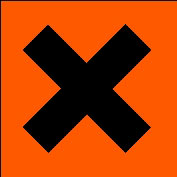 Allgemeine BETRIEBSANWEISUNG
gemäß §14 GefStoffVfür Schülerinnen und Schülerzum Umgang mit Gefahrstoffen im UnterrichtSchule:KGSBad LauterbergGeltungsbereichDie Betriebsanweisung gilt für Schülerinnen und Schüler, die  im Rahmen von unterrichtlichen Veranstaltungen mit gefährlichen Stoffen umgehen.Die Betriebsanweisung gilt für Schülerinnen und Schüler, die  im Rahmen von unterrichtlichen Veranstaltungen mit gefährlichen Stoffen umgehen.Gefahren für Menschen und UmweltGUV-SR 2003Gefahrstoffe sind im Chemikaliengesetz definiert. Sie werden nach Gefährlichkeitsmerkmalen eingestuft. Das Gefährdungspotenzial der einzelnen Stoffe ist durch Gefahrenbezeichnungen und Gefahrensymbole erkennbar.Für Gefahrstoffe gibt es Hinweise auf besondere Gefahren:R-Sätze (R = Risiko) undS-Sätze (S= Sicherheit, Sicherheitsratschläge).Für die einzelnen Gefahrstoffe findet man die R- bzw. S-Sätze u.a.auf den Etiketten der Chemikalienbehälter,in der GUV-SR 2003 (Regeln für Sicherheit und Gesundheitsschutz beim Umgang mit Gefahrstoffen im Unterricht),in der GUV-SR 2004 (Anhang 1 zur GUV-Regel  - Gefahrstoffliste).Gefahrstoffe sind im Chemikaliengesetz definiert. Sie werden nach Gefährlichkeitsmerkmalen eingestuft. Das Gefährdungspotenzial der einzelnen Stoffe ist durch Gefahrenbezeichnungen und Gefahrensymbole erkennbar.Für Gefahrstoffe gibt es Hinweise auf besondere Gefahren:R-Sätze (R = Risiko) undS-Sätze (S= Sicherheit, Sicherheitsratschläge).Für die einzelnen Gefahrstoffe findet man die R- bzw. S-Sätze u.a.auf den Etiketten der Chemikalienbehälter,in der GUV-SR 2003 (Regeln für Sicherheit und Gesundheitsschutz beim Umgang mit Gefahrstoffen im Unterricht),in der GUV-SR 2004 (Anhang 1 zur GUV-Regel  - Gefahrstoffliste).Schutzmaßnahmen, VerhaltensregelnDie Schülerinnen und Schüler berücksichtigen zum eigenen Schutz und zum Schutz anderer folgende RegelnFachräume nur bei Anwesenheit der Lehrkraft betreten,Fluchtweg kennen,Aufbewahrungsort und Bedienung der Geräte zur Brandbekämpfung (Feuerlöscher, Löschdecke, Löschsand) kennen,Lage und Betätigung des elektrischen Not-Aus-Schalters kennen,Lage des Verbandskastens kennen,Standort des nächsten Telefons und Notruf-Nummern kennen:Feuer / Unfall: Notruf 112,offene Gashähne, Gasgeruch, beschädigte Steckdosen und Geräte oder andere Gefahrenquellen sofort der Lehrkraft melden,Geräte, Chemikalien, Schaltungen nicht ohne Aufforderung durch die Fachlehrerin / den Fachlehrer berühren,elektrische Energie oder Gas nur nach Aufforderung durch die Fachlehrerin / den Fachlehrer einschalten,Versuche, bei denen giftige, gesundheitsschädliche, ätzende, reizende Gase, Dämpfe oder Rauch entstehen/entsteht, nach Anweisung der Lehrkraft durchführen,nicht mit dem Mund pipettieren, sondern Pipettierhilfe verwenden,Schutzbrille nach Anweisung der Lehrkraft tragen, in Experimentierräumen nicht essen, trinken, rauchen oder schminken.Die Schülerinnen und Schüler berücksichtigen zum eigenen Schutz und zum Schutz anderer folgende RegelnFachräume nur bei Anwesenheit der Lehrkraft betreten,Fluchtweg kennen,Aufbewahrungsort und Bedienung der Geräte zur Brandbekämpfung (Feuerlöscher, Löschdecke, Löschsand) kennen,Lage und Betätigung des elektrischen Not-Aus-Schalters kennen,Lage des Verbandskastens kennen,Standort des nächsten Telefons und Notruf-Nummern kennen:Feuer / Unfall: Notruf 112,offene Gashähne, Gasgeruch, beschädigte Steckdosen und Geräte oder andere Gefahrenquellen sofort der Lehrkraft melden,Geräte, Chemikalien, Schaltungen nicht ohne Aufforderung durch die Fachlehrerin / den Fachlehrer berühren,elektrische Energie oder Gas nur nach Aufforderung durch die Fachlehrerin / den Fachlehrer einschalten,Versuche, bei denen giftige, gesundheitsschädliche, ätzende, reizende Gase, Dämpfe oder Rauch entstehen/entsteht, nach Anweisung der Lehrkraft durchführen,nicht mit dem Mund pipettieren, sondern Pipettierhilfe verwenden,Schutzbrille nach Anweisung der Lehrkraft tragen, in Experimentierräumen nicht essen, trinken, rauchen oder schminken.Arbeiten mit GefahrstoffenVorbereitung der ExperimenteVor dem Versuch die Arbeitsanweisung sorgfältig durchlesen und danach handeln,benötigte Geräte und Chemikalien entsprechend vorbereiten, z.B. Versuchsapparatur standsicher aufbauen,Gefahrstoffsymbole kennen, R- und S-Sätze nachlesen,Brenner und Vorratsflaschen nicht an die Tischkante stellen; Glasgeräte vor dem Herunterrollen sichern.Vorbereitung der ExperimenteVor dem Versuch die Arbeitsanweisung sorgfältig durchlesen und danach handeln,benötigte Geräte und Chemikalien entsprechend vorbereiten, z.B. Versuchsapparatur standsicher aufbauen,Gefahrstoffsymbole kennen, R- und S-Sätze nachlesen,Brenner und Vorratsflaschen nicht an die Tischkante stellen; Glasgeräte vor dem Herunterrollen sichern.